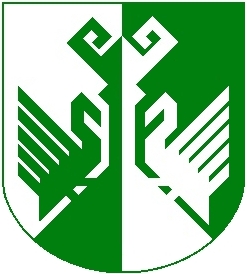 от 17 марта 2021 года № 114Об утверждении порядка привлечения остатков средствна единый счет бюджета Сернурского муниципального района и возврата привлеченных средств	В соответствии со статьей 236.1 Бюджетного кодекса Российской Федерации, постановлением Правительства Российской Федерации 
от 30 марта 2020 г. № 368 «Об утверждении Правил привлечения Федеральным казначейством остатков средств на единый счет федерального бюджета и возврата привлеченных средств и общих требований к порядку привлечения остатков средств на единый счет бюджета субъекта Российской Федерации (местного бюджета) и возврата привлеченных средств», администрация Сернурского муниципального района п о с т а н о в л я е т:Утвердить прилагаемый Порядок привлечения остатков средств на единый счет бюджета Сернурского муниципального района и возврата привлеченных средств (далее – Порядок).Постановление вступает в силу со дня его подписания и распространяется на правоотношения, возникшие с 1 января 2021 г., 
за исключением абзацев третьего – четвертого пункта 2 Порядка, утвержденного настоящим постановлением.Абзацы третий и четвертый пункта 2 Порядка, утвержденного настоящим постановлением, вступают в силу с даты передачи функций Финансового управления администрации Сернурского муниципального района Управлению Федерального казначейства по Республике Марий Эл в соответствии со статьей 220.2 Бюджетного кодекса Российской Федерации.Настоящее постановление обнародовать на информационном стенде администрации Сернурского муниципального района в установленном порядке и разместить в информационно-телекоммуникационной сети Интернет.4. Контроль за исполнением настоящего постановления возложить                       на  руководителя Финансового управления администрации Сернурского муниципального района   В.В.Рябинину.    Глушкова А.А    8836 33 9-75-47          СОГЛАСОВАНОГлавный специалист отдела организационно-правовой работы  и кадровадминистрации Сернурского муниципального района                                                                                           И.Э.Сидорова Руководитель финансового управленияадминистрации Сернурского муниципального района                                                                       В.В. Рябинина УТВЕРЖДЕНпостановлением администрацииСернурского муниципального районаот 17.03.2021 г.  №  114Порядокпривлечения остатков средств на единый счет бюджета Сернурского муниципального района Республики Марий Эл и возврата привлеченных средствI. Общие положения1. Настоящий Порядок устанавливает правила осуществления Управлением Федерального казначейства по Республике Марий Эл в соответствии со статьей 220.2 Бюджетного кодекса Российской Федерации отдельных функций Финансового управления администрации Сернурского муниципального района Республики Марий Эл в части привлечения остатков средств на единый счет бюджета Сернурского муниципального района Республики Марий Эл (далее – местный бюджет) с казначейских счетов и возврата привлеченных средств на казначейские счета, 
с которых они были ранее перечислены.2. Привлечение остатков средств на единый счет местного бюджета осуществляется за счет:средств на казначейском счете для осуществления и отражения операций 
с денежными средствами муниципальных бюджетных и автономных учреждений Сернурского муниципального района Республики Марий Эл (далее – бюджетные и автономные учреждения);средств на казначейском счете для осуществления и отражения операций 
с денежными средствами, поступающими во временное распоряжение получателей средств местного бюджета;средств на казначейском счете для осуществления и отражения операций 
с денежными средствами юридических лиц, не являющихся участниками бюджетного процесса, бюджетными и автономными учреждениями.Возврат остатков средств с единого счета местного бюджета осуществляется 
на указанные в абзацах втором – четвертом настоящего пункта казначейские счета, с которых они были ранее перечислены.3. Привлечение остатков средств с казначейских счетов на единый счет местного бюджета, а также их возврат осуществляется Управлением Федерального казначейства 
по Республике Марий Эл (далее – Управление Федерального казначейства).4. Управление Федерального казначейства осуществляет учет средств в части сумм:поступивших на единый счет местного бюджета с казначейских счетов;перечисленных с единого счета местного бюджета на казначейские счета, с которых они были ранее привлечены.II. Условия и порядок привлечения остатков средствна единый счет местного бюджета5. Управление Федерального казначейства осуществляет ежедневное привлечение остатков средств с казначейских счетов на единый счет местного бюджета.6. Объем привлекаемых средств определяется исходя из остатков средств 
на казначейских счетах, сложившихся по состоянию на 16 часов местного времени (в дни, непосредственно предшествующие выходным и нерабочим праздничным дням, - по состоянию на 15 часов местного времени) после исполнения распоряжений о совершении казначейских платежей, представленных соответствующими прямыми участниками системы казначейских платежей в сроки, установленные Правилами организации и функционирования системы казначейских платежей, утвержденными приказом Федерального казначейства от 13 мая 2020 г. № 20н «Об утверждении Правил организации и функционирования системы казначейских платежей», и обеспечивающих достаточность средств на соответствующем казначейском счете для осуществления 
в рабочий день, следующий за днем привлечения средств на единый счет местного бюджета, выплат с указанного счета.III. Условия и порядок возврата средств, привлеченныхна единый счет местного бюджета7. Управление Федерального казначейства в соответствии со статьей 236.1 Бюджетного кодекса Российской Федерации осуществляет возврат привлеченных 
на единый счет местного бюджета средств на казначейские счета, с которых они были ранее перечислены, не позднее второго рабочего дня, следующего за днем приема 
к исполнению распоряжений получателей указанных средств, а также при завершении текущего финансового года, но не позднее последнего рабочего дня текущего финансового года.8. Объем средств, подлежащих возврату на соответствующие казначейские счета, определяется исходя из суммы средств, необходимых для проведения операций 
со средствами, поступающими во временное распоряжение получателей средств местного бюджета, бюджетных и автономных учреждений, юридических лиц, не являющихся участниками бюджетного процесса, бюджетными и автономными учреждениями, 
с соблюдением требований, установленных пунктом 9 настоящего Порядка.9. Перечисление предусмотренных пунктом 8 настоящего Порядка средств с единого счета местного бюджета осуществляется в пределах суммы, не превышающей разницу между объемом средств, поступивших в течение текущего финансового года с этого казначейского счета на единый счет местного бюджета, и объемом средств, перечисленных с единого счета местного бюджета на данный казначейский счет в течение текущего финансового года.______________________ШЕРНУРМУНИЦИПАЛРАЙОНЫНАДМИНИСТРАЦИЙЖЕАДМИНИСТРАЦИЯ СЕРНУРСКОГО МУНИЦИПАЛЬНОГО РАЙОНАПУНЧАЛПОСТАНОВЛЕНИЕГлава администрации Сернурскогомуниципального районаА.Кугергин